У К Р А Ї Н АКАМ’ЯНСЬКА  СІЛЬСЬКА  РАДА БЕРЕГІВСЬКОГО  РАЙОНУЗАКАРПАТСЬКОЇ ОБЛАСТІР О З П О Р Я Д Ж Е Н Н Я  №02-03/38Кам’янського сільського голови Берегівського районувід  19  квітня  2021 року     с.Кам’янськеПро скликання ІV- сесії  8-го скликання Ha підставі ч. 4 та 5 . статті 46, п. 20 ч. 4 статті 42 Закону України «Про місцеве самоврядування в Україні» провести  ІV-ту  сесію 8-го скликання  Кам’янської сільської ради VIІI скликання 29.04.2021 року о 14.00 годині у залі сільської ради, з наступних питань:1. Затвердження Програми про компенсацію фізичним особам, які надають соціальні послуги з догляду на непрофесійній основі на 2021-2023 роки2. Про  створення комунальної установи «Центр  надання соціальних послуг».3. Про реорганізацію закладів культури Кам’янської сільської ради.4. Про затвердження Положення  про конкурсну комісію, умови та порядок проведення конкурсу на зайняття посади керівника комунальної установи «Центр надання соціальних послуг» Кам’янської сільської ради.5.Про затвердження Положення про конкурсну комісію, проведення конкурсу на заміщення вакантної посади керівника комунального закладу  «Центр культурних послуг» Кам’янської сільської ради.6. Про затвердження Положення про конкурс на посаду керівника комунального закладу загальної середньої освіти.7.Про затвердження Програми підготовки юнаків до військової служби та призову до лав Збройних сил України та інших військових формувань у Кам’янській сільській  територіальній громаді на 2021-2023 роки.8. Про затвердження Положення про фінансовий відділ Кам’янської сільської ради в новій редакції .9. Про затвердження Програми розвитку малого і середнього підприємництвана території   Кам’янської територіальної громади  на 2021-2023 роки.10. Про затвердження звіту про виконання місцевого бюджету Кам’янської територіальної громади  за І-й квартал  2021 рік.11. Про внесення змін до рішення сільської ради від 17.12.2020 року № 45 «Про бюджет Кам’янської територіальної громади  на 2021 рік» із змінами від 11.03.2021 року.12. Про затвердження розпоряджень сільського голови виданих у міжсесійний період.	13. Про виплату одноразової грошової допомоги Сокач Л.І., Симчера В.М. 14. Розгляд заяв (земельні питання).15 .Різне.        Сільський голова                                         М.М.Станинець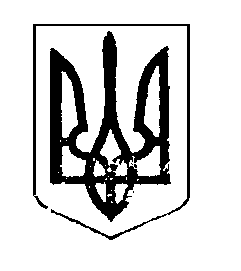 